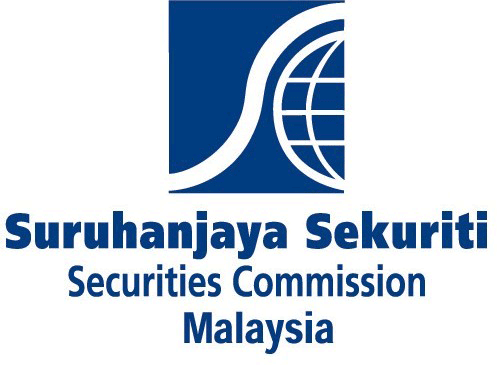 APPLICATION FOR ESTABLISHMENT OF A NEW SCHEME/ FUNDS UNDER A SCHEMEPRS Provider				: Name of Scheme and/Fund(s)	:Adviser					:Date of Submission to SC		:Submission of DocumentsPlease tick the relevant box:CompleteNot completeIf not complete, please state missing documents:……………………………………………………………..……………………………………………………………………………………………………………………………………………………………..(Date of complete submission received: ………………………….)RegistrationPlease tick the relevant box:RequirementsCompliance CheckCompliance CheckSC’s Remarks RequirementsCheckRemarksSC’s Remarks 1.Cover letter Approval sought, including particulars of the proposal(s);Details of any departure from the relevant guidelines, together with relevant justifications and waiver/exemption sought for such departure. Where waiver/exemption has been obtained, to provide details of such waiver/exemption; andOther approvals, or clearance obtained/ pending (if applicable).(for multiple applications, all proposals may be included in 1 cover letter)2.Declaration A declaration letter, which declares that the proposal is in full compliance with the Guidelines on Private Retirement Scheme and the Capital Markets & Services Act 2007 (as per the specimen in Appendix II, Schedule E of the Guidelines on Private Retirement Scheme). (for multiple applications, declarations may be included in 1 declaration letter)RequirementsCompliance CheckCompliance CheckRemarks of the SCRequirementsCheckRemarksRemarks of the SC3.Supporting DocumentsApplication Form (SC/PRS-NEW)Information/details must be appropriately and accurately filled up.Declaration to be appropriately signed by the PRS Provider/adviser.4.DeedRegistrable and lodgement copies of the deed, submitted as per the requirement of paragraphs (8) and (9), Appendix III – Schedule E of the Guidelines on Private Retirement Scheme.5.Product Disclosure Statement Registrable copies of the disclosure document, submitted as per the requirement under Chapter 13 of Guidelines on Private Retirement Scheme.6.Fees and Charges Fee computation checklist.Payment made to ‘Suruhanjaya Sekuriti/ Securities Commission’.(for multiple applications, fees can be accumulated into 1 checklist)7.Other Attachments …………………………….…………………………….        (Please specify)………………………………………..………………………………………….Name: (Person responsible for the submission documents)Date:Name: (Chief Executive Officer of the PRS Provider) Date:For Internal Use of the SC: